Шановні колеги! Запрошуємо Вас до участі в Круглому столі молодих учених, аспірантів, студентів «Тарас Шевченко: вчора, сьогодні, завтра», який відбудеться в рамках V Міжнародного симпозіуму «Cоціокультурний дискурс глобалізованого світу: наука, освіта, комунікація» 17 березня 2022 року.Тематика круглого столу передбачає обговорення питань, пов’язаних із особливостями сучасної інтерпретації постаті і творчості Тараса Шевченка, аналізом мовної специфіки художніх текстів письменника, визначенням ключових образів поетичного мислення автора.Співорганізатори круглого столу:Інститут української мови НАН УкраїниНапрями роботи круглого столу1. Поетико-стильові виміри художнього світу Тараса Шевченка.2. Дискурс України у творчості Тараса Шеченка.3. Постать Тараса Шевченка в діалозі культур. 4. Мовна парадигма художніх текстів Тараса Шевченка.Робочі мови круглого столу: українська, англійська, німецька, французька, іспанська.Умови участі: круглий стіл відбудеться в онлайн-режимі. Для участі в ньому потрібно до 12 березня 2022 року подати заявку  на електронну адресу: umk@npp.nau.edu.ua. Запрошення з посиланням на онлайн-роботу круглого столу перед його початком буде надіслано учасникам на вказані в заявках електронні адреси. Програму конференції та сертифікати буде опубліковано в електронному вигляді. Контактна інформація: додаткову інформацію про роботу круглого столу можна отримати за телефоном: (044) 406 77 14, (044) 406 75 83. 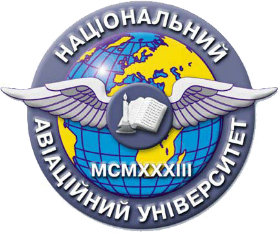 МІНІСТЕРСТВО ОСВІТИ І НАУКИ УКРАЇНИнаціональний авіаційний університет Факультет лінгвістики та соціальних комунікаційV  Міжнародний симпозіум 

СОЦІОКУЛЬТУРНИЙ ДИСКУРС ГЛОБАЛІЗОВАНОГО СВІТУ: 
НАУКА, ОСВІТА, КОМУНІКАЦІЯ

16 березня – 18 травня 2022 року
МІНІСТЕРСТВО ОСВІТИ І НАУКИ УКРАЇНИнаціональний авіаційний університет Факультет лінгвістики та соціальних комунікаційV  Міжнародний симпозіум 

СОЦІОКУЛЬТУРНИЙ ДИСКУРС ГЛОБАЛІЗОВАНОГО СВІТУ: 
НАУКА, ОСВІТА, КОМУНІКАЦІЯ

16 березня – 18 травня 2022 року
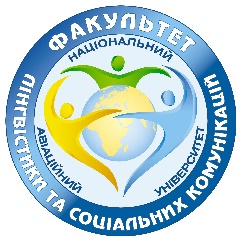 Кафедра української мови та культури

Круглий стіл молодих учених, аспірантів, студентів
«Тарас Шевченко: вчора, сьогодні, завтра»

17 березня 2022 року
Кафедра української мови та культури

Круглий стіл молодих учених, аспірантів, студентів
«Тарас Шевченко: вчора, сьогодні, завтра»

17 березня 2022 року
Кафедра української мови та культури

Круглий стіл молодих учених, аспірантів, студентів
«Тарас Шевченко: вчора, сьогодні, завтра»

17 березня 2022 року
Кафедра української мови та культури

Круглий стіл молодих учених, аспірантів, студентів
«Тарас Шевченко: вчора, сьогодні, завтра»

17 березня 2022 року
Реєстрація:            Web-сервіс: http://conference.nau.edu.ua	Електронна пошта: umk@npp.nau.edu.ua	Телефон: (044) 406 77 14Реєстрація:            Web-сервіс: http://conference.nau.edu.ua	Електронна пошта: umk@npp.nau.edu.ua	Телефон: (044) 406 77 14Заявки на участьдо 12 березня 2022 рокуЗаявки на участьдо 12 березня 2022 року